Поставь правильное слово (мой, моя, моё или мои)Это __________ мамаЭто ___________ дедушкаЭто ___________ папаЭто __________ кошкаЭто ___________собакаЭто ___________ ручкаЭто ___________ кофеПодпишите членов семьи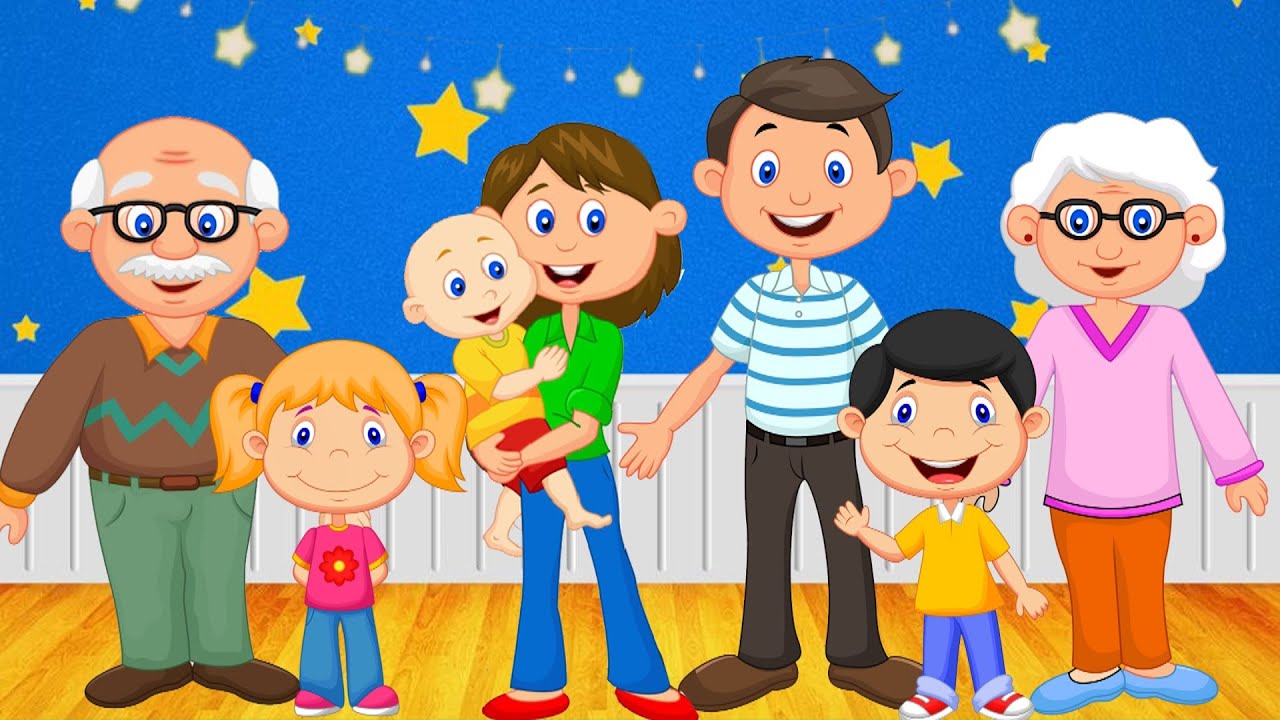 Отгадай загадки:У него огромный рог,
Он зовется …Голодная - мычит,Сытая - жуёт,всем ребятамМолоко даёт.Расскажите про свою семью. Напиши, с кем ты живешь. Есть ли у тебя бабушки и дедушка? Есть ли у тебя брат или сестра? У тебя есть домашние животные? Какие? Расскажи про свой дом. Какие ты любишь смотреть мультфильмы?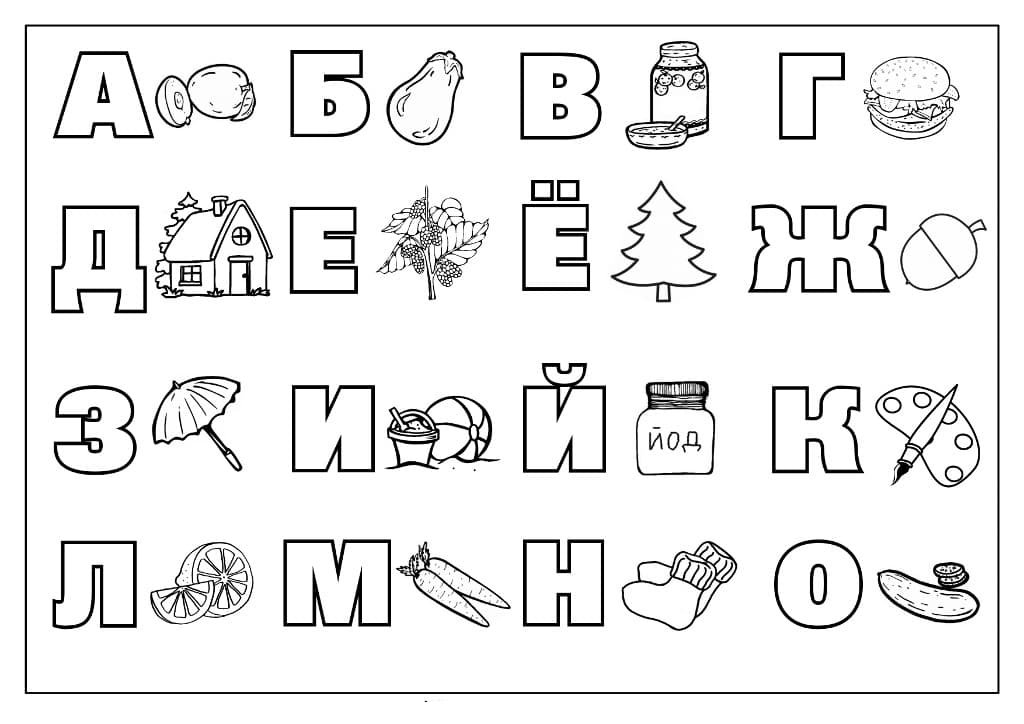 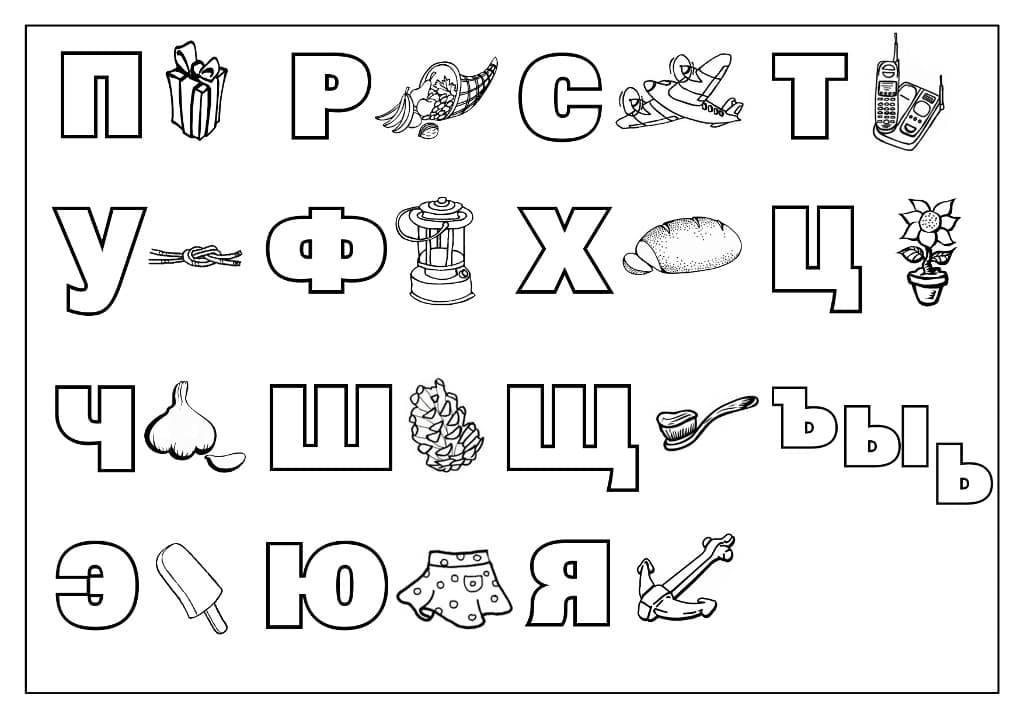 